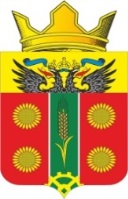 АДМИНИСТРАЦИЯ ИСТОМИНСКОГО СЕЛЬСКОГО ПОСЕЛЕНИЯ АКСАЙСКОГО РАЙОНА РОСТОВСКОЙ ОБЛАСТИ    ПОСТАНОВЛЕНИЕ 28.12.2023                                        х. Островского                                             № 291О внесении изменений в постановлениеАдминистрации Истоминского сельскогопоселения от 29.11.2018 года  № 273 «Об утверждении муниципальной программы Истоминского сельского поселения«Развитие физической культуры и спорта»В соответствии с постановлением Администрации Истоминского сельского поселения от 09.06.2022 № 135 «Об утверждении Порядка разработки, реализации и оценки эффективности муниципальных программ Истоминского сельского поселения», постановлением Администрации Истоминского сельского поселения от 09.06.2022 № 136 «Об утверждения методических рекомендаций по разработке и реализации муниципальных программ Истоминского сельского поселения». ПОСТАНОВЛЯЮ:1.	Внести в муниципальную программу «Развитие физической культуры и спорта» следующие изменения:     1) в приложении: в разделе «Паспорт программы»:- подраздел «ресурсное обеспечение муниципальной программы» изложить в следующей редакции:Общий объем финансирования муниципальной программы из местного бюджета составляет 11783,1  тыс. рублей, в том числе:в 2019 году – 278,8 тыс. рублей;в 2020 году – 26,8 тыс. рублей;в 2021 году – 2836,5 тыс. рублей;в 2022 году – 5937,7 тыс. рублей;в 2023 году – 2564,6 тыс. рублей;в 2024 году – 17,6 тыс. рублей;в 2025 году – 22,2 тыс. рублей;в 2026 году – 18,9 тыс. рублей;в 2027 году – 20,0тыс. рублей;в 2028 году – 20,0 тыс. рублей;в 2029 году – 20,0 тыс. рублей;в 2030 году – 20,0 тыс. рублей.2) в разделе «Паспорт подпрограммы «Развитие физической культуры и массового спорта»-подраздел ресурсное обеспечение подпрограммы изложить в следующей редакции:Общий объем финансирования подпрограммы из местного бюджета составляет 11783,1 тыс. рублей, в том числе:в 2019 году – 278,8 тыс. рублей;в 2020 году – 26,8 тыс. рублей;в 2021 году – 2836,5 тыс. рублей;в 2022 году – 5937,7 тыс. рублей;в 2023 году – 2564,6 тыс. рублей;в 2024 году – 17,6 тыс. рублей;в 2025 году – 22,2 тыс. рублей;в 2026 году – 18,9 тыс. рублей;в 2027 году – 20,0тыс. рублей;в 2028 году – 20,0 тыс. рублей;в 2029 году – 20,0 тыс. рублей;в 2030 году – 20,0 тыс. рублей.Приложение № 4,5 к муниципальной программе Истоминского сельского поселения «Развитие физической культуры и спорта» изложить в следующей редакции:Приложение № 4к постановлению Администрации Истоминского сельского поселения от 28.12.2023 года  № 291РАСХОДЫместного бюджета на реализацию муниципальной программы Истоминского сельского поселения «Развитие физической культуры и спорта»Приложение № 5 к постановлению Администрации Истоминского сельского поселения от 28.12.2023 года № 291РАСХОДЫна реализацию муниципальной программы Истоминского сельского поселения «Развитие физической культуры и спорта»2. Настоящее постановление подлежит размещению на официальном сайте Администрации Истоминского сельского поселения и опубликованию в периодическом печатном издании Истоминского сельского поселения «Вестник».3. Контроль за выполнением настоящего постановления возложить на заместителя главы Администрации Истоминского сельского поселения Аракелян И.С.Глава Администрации Истоминского сельского поселения                                      	    Д.А. КудовбаПостановление вносит                                                                                                                             Заместитель главы Администрации							№ п/пНаименование муниципальной программы, подпрограммы, номер и наименование основного мероприятияОтветственный исполнитель, соисполнитель, участникКод бюджетной классификации расходовКод бюджетной классификации расходовКод бюджетной классификации расходовКод бюджетной классификации расходовОбъем расходов, всего (тыс. рублей)В том числе по годам реализации 
муниципальной программы (тыс. рублей)В том числе по годам реализации 
муниципальной программы (тыс. рублей)В том числе по годам реализации 
муниципальной программы (тыс. рублей)В том числе по годам реализации 
муниципальной программы (тыс. рублей)В том числе по годам реализации 
муниципальной программы (тыс. рублей)В том числе по годам реализации 
муниципальной программы (тыс. рублей)В том числе по годам реализации 
муниципальной программы (тыс. рублей)В том числе по годам реализации 
муниципальной программы (тыс. рублей)В том числе по годам реализации 
муниципальной программы (тыс. рублей)В том числе по годам реализации 
муниципальной программы (тыс. рублей)В том числе по годам реализации 
муниципальной программы (тыс. рублей)В том числе по годам реализации 
муниципальной программы (тыс. рублей)№ п/пНаименование муниципальной программы, подпрограммы, номер и наименование основного мероприятияОтветственный исполнитель, соисполнитель, участникГРБСРзПрЦСРВРОбъем расходов, всего (тыс. рублей)20192020202120222023202420252026202720282029203012345678910111213141516171819201.Муниципальная программа Истоминского сельского поселения «Развитие физической культуры и спорта»всегов том числе:XXXX11783,1278,826,82836,55937,72564,617,922,218,920,020,020,020,01.Муниципальная программа Истоминского сельского поселения «Развитие физической культуры и спорта»Администрация Истоминского сельского поселения95111000500000000011783,1278,826,82836,55937,72564,617,922,218,920,020,020,020,02.Подпрограмма 1 «Развитие физической культуры и массового спорта» Истоминского сельского поселениявсего в том числе:95111000510000000011783,1278,826,82836,55937,72564,617,922,218,920,020,020,020,02.Подпрограмма 1 «Развитие физической культуры и массового спорта» Истоминского сельского поселенияЗаместитель главы Администрации95111000510000000011783,1278,826,82836,55937,72564,617,922,218,920,020,020,020,03.Основное мероприятие 1.1. Мероприятия по обеспечению содержанию имуществаЗаместитель главы Администрации 951110105100241400348,0238,86,810,05,516,917,922,218,910,010,010,010,04.Основное мероприятие 1.2. Физкультурные и массовые спортивные мероприятияЗаместитель главы Администрации951110205100241300149,50,020,024,530,00,00,00,010,010,010,010,010,05.Основное мероприятие 1.3. Мероприятия по созданию условий для развития физической культуры и массового спортаЗаместитель главы Администрации95111010510024450040,040,00,00,00,00,00,00,00,00,00,00,00,06.Основное мероприятие 1.4. Расходы на реализацию проектов инициативного бюджетированияЗаместитель главы Администрации951110105100246200343,80,00,0133,1169,961,60,00,00,00,00,00,00,07.Основное мероприятие 1.5Расходы на реализацию инициативных проектов Заместитель главы Администрации9511102051007464002679,30,00,02668,90,00,00,00,00,00,00,00,00,08.Основное мероприятие 1.6 Расходы на реализацию инициативных проектов (Устройство футбольного поля по адресу: 346705, Ростовская область, Аксайский район, х. Островского, ул. Гагарина, 38а)Заместитель главы Администрации951110205100S46412442872,90,00,00,02 872,90,00,00,00,00,00,00,00,09.Основное мероприятие 1.7 Расходы на реализацию инициативных проектов (Капитальный ремонт спортивной площадки, расположенной по адресу: Ростовская область, Аксайский район, х. Истомино, ул. Истомина, д. 53-а)Заместитель главы Администрации951110205100S46422432532,80,00,00,02 532,80,00,00,00,00,00,00,00,010.Расходы по устройству тротуара/беговой дорожки  по адресу: 346705, Ростовская область, Аксайский район, х. Островского, ул. Гагарина, 38аЗаместитель главы Администрации951110205 1 00 24660244320,10,00,00,0320,10,00,00,00,00,00,00,00,011.Расходы на реализацию инициативных проектов (Устройство спортивной площадки по адресу: Ростовская область, Аксайский район, п. Дорожный, ул. Первомайская, 10в)Заместитель главы Администрации951110205100S46432442486,10,00,00,00,02486,10,00,00,00,00,00,00,0№ п/пНаименование 
муниципальной программы, номер и наименование подпрограммыИсточникфинансированияОбъем расходов, всего
(тыс. рублей)В том числе по годам реализации муниципальной программыВ том числе по годам реализации муниципальной программыВ том числе по годам реализации муниципальной программыВ том числе по годам реализации муниципальной программыВ том числе по годам реализации муниципальной программыВ том числе по годам реализации муниципальной программыВ том числе по годам реализации муниципальной программыВ том числе по годам реализации муниципальной программыВ том числе по годам реализации муниципальной программыВ том числе по годам реализации муниципальной программыВ том числе по годам реализации муниципальной программыВ том числе по годам реализации муниципальной программы№ п/пНаименование 
муниципальной программы, номер и наименование подпрограммыИсточникфинансированияОбъем расходов, всего
(тыс. рублей)20192020 2021 2022 2023 2024 2025 20262027202820292030123456789101112131415161.Муниципальная программа Истоминского сельского поселения «Развитие физической культуры и спорта»всего11783,1278,826,82836,55937,72564,617,922,218,920,020,020,020,01.Муниципальная программа Истоминского сельского поселения «Развитие физической культуры и спорта»областной бюджет7817,9––1927,83931,01959,1–––––––1.Муниципальная программа Истоминского сельского поселения «Развитие физической культуры и спорта»местный бюджет3965,2278,826,8658,72006,7605,517,922,218,920,020,020,020,01.Муниципальная программа Истоминского сельского поселения «Развитие физической культуры и спорта»безвозмездные поступления в местный бюджет0,0––0,0–––––––––2.Подпрограмма 1 «Развитие физической культуры и массового спорта»всего11783,1278,826,82836,55937,72564,617,922,218,920,020,020,020,02.Подпрограмма 1 «Развитие физической культуры и массового спорта»областнойбюджет7817,9––1927,83931,01959,1–––––––2.Подпрограмма 1 «Развитие физической культуры и массового спорта»местный бюджет3965,2278,826,8658,72006,7605,517,922,218,920,020,020,020,02.Подпрограмма 1 «Развитие физической культуры и массового спорта»безвозмездные поступления в местный бюджет0,0 0,00,00,0 0,00,00,00,0 0,00,00,00,0 0,0